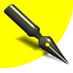         ZGŁOSZENIE  DZIECKA Z  OBWODUSZKOŁY PODSTAWOWEJ NR 18 W GDYNINA ROK SZKOLNY 2024/2025      *W przypadku dzieci obcokrajowców proszę podać datę przyjazdu do Polski.Do wniosku dołączam:Zaświadczenie wydane przez uprawnioną placówkę potwierdzające odbycie rocznego obowiązkowego przygotowania przedszkolnego – dotyczy dziecka sześcioletniegoOświadczenia: Oświadczam, że w przypadku jakichkolwiek zmian w informacjach podanych w formularzu niezwłoczne    powiadomię o nich szkołę. Oświadczam pod rygorem odpowiedzialności karnej art. 233 kodeksu karnego, że podane dane są zgodne ze stanem faktycznym. Przyjmuję do wiadomości, że dyrektor szkoły może zażądać przedstawienia dokumentów potwierdzających dane zapisane we wniosku rekrutacyjnym.…………………………………..                                                                 …………………………………. (data, podpis matki lub opiekuna prawnego)                                                                                                                 (data, podpis ojca lub opiekuna prawnego)DANE OSOBOWE DZIECKADANE OSOBOWE DZIECKADANE OSOBOWE DZIECKADANE OSOBOWE DZIECKADANE OSOBOWE DZIECKADANE OSOBOWE DZIECKADANE OSOBOWE DZIECKADANE OSOBOWE DZIECKADANE OSOBOWE DZIECKADANE OSOBOWE DZIECKADANE OSOBOWE DZIECKADANE OSOBOWE DZIECKAPESEL ImionaNazwiskoNazwiskoData urodzeniaMiejsce urodzenia Miejsce urodzenia ObywatelstwoOd kiedy pobyt w Polsce ? * Od kiedy pobyt w Polsce ? * ADRES ZAMELDOWANIA STAŁEGO DZIECKAADRES ZAMELDOWANIA STAŁEGO DZIECKAADRES ZAMELDOWANIA STAŁEGO DZIECKAADRES ZAMELDOWANIA STAŁEGO DZIECKAWojewództwoPowiatGminaMiejscowość,kod pocztowyUlica Nr domu /Nr mieszkaniaADRES ZAMIESZKANIA DZIECKAADRES ZAMIESZKANIA DZIECKAADRES ZAMIESZKANIA DZIECKAADRES ZAMIESZKANIA DZIECKAWojewództwoPowiatGminaMiejscowość,kod pocztowyUlica Nr domu /Nr mieszkaniaDODATKOWE INFORMACJE O DZIECKUDODATKOWE INFORMACJE O DZIECKUDODATKOWE INFORMACJE O DZIECKUDziecko posiada orzeczenie o niepełnosprawności  (właściwe zakreślić) TAK NIE Dodatkowe informacje Dodatkowe informacje Dodatkowe informacje DANE OSOBOWE MATKI /OPIEKUNKI PRAWNEJDANE OSOBOWE MATKI /OPIEKUNKI PRAWNEJDANE OSOBOWE MATKI /OPIEKUNKI PRAWNEJDANE OSOBOWE MATKI /OPIEKUNKI PRAWNEJDANE OSOBOWE MATKI /OPIEKUNKI PRAWNEJDANE OSOBOWE MATKI /OPIEKUNKI PRAWNEJOpiekun(właściwe zakreślić)Jest rodzicemJest opiekunem prawnymNie udzielił informacjiNie żyjeNieznanyImionaImionaImionaNazwisko Nazwisko Nazwisko ADRES ZAMIESZKANIA MATKI /OPIEKUNKI PRAWNEJADRES ZAMIESZKANIA MATKI /OPIEKUNKI PRAWNEJADRES ZAMIESZKANIA MATKI /OPIEKUNKI PRAWNEJADRES ZAMIESZKANIA MATKI /OPIEKUNKI PRAWNEJADRES ZAMIESZKANIA MATKI /OPIEKUNKI PRAWNEJADRES ZAMIESZKANIA MATKI /OPIEKUNKI PRAWNEJWojewództwoWojewództwoWojewództwoPowiat Powiat Powiat GminaGminaGminaMiejscowość, kod pocztowy Miejscowość, kod pocztowy Miejscowość, kod pocztowy Ulica Ulica Ulica Nr domu /Nr mieszkaniaNr domu /Nr mieszkaniaNr domu /Nr mieszkaniaAdres e-mailAdres e-mailAdres e-mailTelefon kontaktowyTelefon kontaktowyTelefon kontaktowyDANE OSOBOWE OJCA /OPIEKUNA PRAWNEGODANE OSOBOWE OJCA /OPIEKUNA PRAWNEGODANE OSOBOWE OJCA /OPIEKUNA PRAWNEGODANE OSOBOWE OJCA /OPIEKUNA PRAWNEGODANE OSOBOWE OJCA /OPIEKUNA PRAWNEGODANE OSOBOWE OJCA /OPIEKUNA PRAWNEGOOpiekun(właściwe zakreślić)JestrodzicemJest opiekunem prawnymNie udzielił informacjiNie żyjeNieznanyImiona Imiona Imiona Nazwisko Nazwisko Nazwisko ADRES ZAMIESZKANIA OJCA/ OPIEKUNA PRAWNEGOADRES ZAMIESZKANIA OJCA/ OPIEKUNA PRAWNEGOADRES ZAMIESZKANIA OJCA/ OPIEKUNA PRAWNEGOADRES ZAMIESZKANIA OJCA/ OPIEKUNA PRAWNEGOADRES ZAMIESZKANIA OJCA/ OPIEKUNA PRAWNEGOADRES ZAMIESZKANIA OJCA/ OPIEKUNA PRAWNEGOWojewództwoWojewództwoWojewództwoPowiatPowiatPowiatGminaGminaGminaMiejscowość, kod pocztowyMiejscowość, kod pocztowyMiejscowość, kod pocztowyUlicaUlicaUlicaNr domu/ Nr mieszkaniaNr domu/ Nr mieszkaniaNr domu/ Nr mieszkaniaAdres e-mailAdres e-mailAdres e-mailTelefon kontaktowyTelefon kontaktowyTelefon kontaktowy